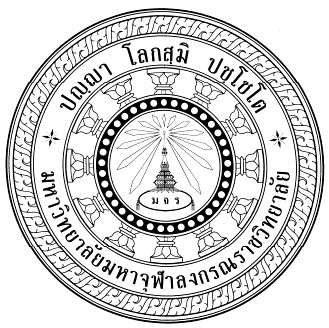 รูปแบบการบริหารงานแบบมีส่วนร่วมตามหลักพุทธธรรมขององค์การบริหารส่วนจังหวัดในกลุ่มจังหวัดภาคตะวันออกเฉียงเหนือตอนบนA MODEL OF PARTICIPATORY ADMINISTRATION ACCORDING TO BUDDHADHAMMA OF THE PROVINCIAL ADMINISTRATIVE ORGANIZATIONS IN UPPER NORTHEASTERN PROVINCESนายทักษิณ  ประชามอญดุษฎีนิพนธ์นี้เป็นส่วนหนึ่งของการศึกษาตามหลักสูตรปริญญาพุทธศาสตรดุษฎีบัณฑิตสาขาวิชารัฐประศาสนศาสตร์บัณฑิตวิทยาลัยมหาวิทยาลัยมหาจุฬาลงกรณราชวิทยาลัยพุทธศักราช  ๒๕๖๐รูปแบบการบริหารงานแบบมีส่วนร่วมตามหลักพุทธธรรมขององค์การบริหารส่วนจังหวัดในกลุ่มจังหวัดภาคตะวันออกเฉียงเหนือตอนบนนายทักษิณ  ประชามอญดุษฎีนิพนธ์นี้เป็นส่วนหนึ่งของการศึกษาตามหลักสูตรปริญญาพุทธศาสตรดุษฎีบัณฑิตสาขาวิชารัฐประศาสนศาสตร์บัณฑิตวิทยาลัยมหาวิทยาลัยมหาจุฬาลงกรณราชวิทยาลัยพุทธศักราช  ๒๕๖๐(ลิขสิทธิ์เป็นของมหาวิทยาลัยมหาจุฬาลงกรณราชวิทยาลัย)A Model of Participatory Administration according to Buddhadhamma of the Provincial Administrative Organizationsin upper Northeastern ProvincesMr.Thaksin PrachamonA Dissertation Submitted in Partial Fulfillment of the Requirements for the Degree of Doctor of Philosophy (Public Administration)Graduate SchoolMahachulalongkornrajavidyalaya University C.E. 2017(Copyright by Mahachulalongkornrajavidyalaya University)ชื่อดุษฎีนิพนธ์   	:   รูปแบบการบริหารงานแบบมีส่วนร่วมตามหลักพุทธธรรมขององค์การ    บริหารส่วนจังหวัด ในกลุ่มจังหวัดภาคตะวันออกเฉียงเหนือตอนบนผู้วิจัย 			:   นายทักษิณ ประชามอญปริญญา 		:   พุทธศาสตรดุษฎีบัณฑิต (รัฐประศาสนศาสตร์)คณะกรรมการควบคุมดุษฎีนิพนธ์  			:   ผศ.ดร.ธิติวุฒิ หมั่นมี พธ.บ.(การสอนสังคม), พธ.ม.(ปรัชญา),    พธ.ด.(รัฐประศาสนศาสตร์)			:   ผศ.ดร.ธัชชนันท์ อิศรเดช พธ.บ.(บริหารรัฐกิจ), น.บ.(นิติศาสตร์),    M.A.(Political Science), Ph.D.(Political Science)			:   น.อ.ดร.นภัทร์ แก้วนาค ศษ.บ.(บริหารการศึกษา), บธ.ม.(การจัดการ),    กศ.ด.(การวิจัยและพัฒนาหลักสูตร) วันสำเร็จการศึกษา	:   ๒๓ มีนาคม ๒๕๖๑บทคัดย่อ	การวิจัยฉบับนี้มีวัตถุประสงค์ ๓ ประการ ได้แก่ ๑.เพื่อศึกษาวิเคราะห์สภาพทั่วไปและสภาพปัญหาของการบริหารงานแบบมีส่วนร่วมขององค์การบริหารส่วนจังหวัด ในกลุ่มจังหวัดภาคตะวันออกเฉียงเหนือตอนบน ๒.เพื่อศึกษาการประยุกต์หลักพุทธธรรมที่เสริมสร้างการบริหารงานแบบมีส่วนร่วมขององค์การบริหารส่วนจังหวัด ในกลุ่มจังหวัดภาคตะวันออกเฉียงเหนือตอนบน และ๓.เพื่อนำเสนอรูปแบบการบริหารงานแบบมีส่วนร่วมตามหลักพุทธธรรมขององค์การบริหารส่วนจังหวัด ในกลุ่มจังหวัดภาคตะวันออกเฉียงเหนือตอนบน 	ระเบียบวิธีวิจัยเป็นแบบผสานวิธี เป็นการวิจัยทั้งเชิงคุณภาพ โดยการสัมภาษณ์เชิงลึกกลุ่มผู้ให้ข้อมูลหลัก จำนวน ๒๖ รูป/คน และการวิจัยเชิงปริมาณ โดยการใช้แบบสอบถาม ซึ่งมีค่าความเชื่อมั่นทั้งฉบับเท่ากับ ๐.๘๙ กับกลุ่มตัวอย่างคือประชาชน จำนวน ๔๐๐ คน วิเคราะห์ข้อมูลโดยการหาค่าความถี่ ค่าร้อยละ ค่าเฉลี่ย และค่าส่วนเบี่ยงเบนมาตรฐาน 	ผลการวิจัยพบว่า 	๑. สภาพทั่วไปและสภาพปัญหาของการบริหารงานแบบมีส่วนร่วมขององค์การบริหารส่วนจังหวัด พบว่า ประชาชนและบุคลากรภาครัฐยังขาดการรับรู้เกี่ยวกับแนวคิดและความสำคัญของการมีส่วนร่วม อีกทั้งเครื่องมือในกระบวนการบริหารแบบมีส่วนร่วมยังไม่มีความชัดเจนเพียงพอ รวมถึงการเข้าถึงและการรับข้อมูลข่าวสารระหว่างองค์การบริหารส่วนจังหวัดกับประชาชนด้วย จึงทำให้เกิดปัญหาในกระบวนการส่งเสริมการมีส่วนร่วมระหว่างองค์การบริหารส่วนจังหวัดกับประชาชน 	๒. การประยุกต์หลักพุทธธรรมที่เสริมสร้างการบริหารงานแบบมีส่วนร่วมขององค์การบริหารส่วนจังหวัด ควรนำหลักพุทธธรรม ได้แก่ หลักอปริหานิยธรรมไปประยุกต์ใช้กับการบริหารงานแบบมีส่วนร่วมขององค์การบริหารส่วนจังหวัด ในกลุ่มจังหวัดภาคตะวันออกเฉียงเหนือตอนบน ทั้งในด้านการตัดสินใจ ด้านปฏิบัติการ ด้านการรับผลประโยชน์ และด้านการประเมินผล สามารถนำไปสู่การพัฒนากระบวนการมีส่วนร่วมของประชาชนให้เกิดความเข้มแข็ง จนกระทั้งบุคลากรภาครัฐและประชาชนเกิดทักษะในการใช้เครื่องมือสร้างกระบวนการมีส่วนร่วมมากยิ่งขึ้น ไม่ใช่แค่เพียงดำเนินการให้ครบกระบวนการเท่านั้น แต่ต้องดำเนินการให้ถึงสาระสำคัญของกระบวนการมีส่วนร่วมอย่างแท้จริง  	๓. รูปแบบการบริหารงานแบบมีส่วนร่วมตามหลักพุทธธรรมขององค์การบริหารส่วนจังหวัด ในกลุ่มจังหวัดภาคตะวันออกเฉียงเหนือตอนบน พบว่า การนำรูปแบบการพัฒนาการบริหารงานแบบมีส่วนร่วมตามหลักพุทธธรรม คือ การนำหลักอปริหานิยธรรม ๗ มาบูรณาการกับกระบวนการมีส่วนร่วมของประชาชน ได้แก่ ร่วมตัดสินใจ ร่วมปฏิบัติการ ร่วมรับผลประโยชน์ และร่วมประเมินผล สามารถพัฒนาบุคลากรภาครัฐและประชาชนให้เกิดทักษะและเห็นความสำคัญของกระบวนการมีส่วนร่วม โดยยึดนโยบายการจัดประชุมกันเนืองนิตย์ การทำงานเป็นทีม การปฏิบัติตามวัฒนธรรมองค์กร การให้ความเคารพตามหลักอาวุโส การส่งเสริมสิทธิและเสรีภาพของสตรีและผู้อื่น การสร้างความผูกพันต่อองค์กร และการดูแลและจัดสวัสดิการ เพื่อให้การบริหารงานแบบมีส่วนร่วมขององค์การบริหารส่วนจังหวัด ในกลุ่มจังหวัดภาคตะวันออกเฉียงเหนือ มีประสิทธิภาพและประสิทธิผลทางปฏิบัติต่อไปอย่างยั่งยืนDissertation Title	:   A Model of Participatory Administration according to Buddhadhamma of the Provincial Administrative Organizations in upper Northeastern ProvincesResearcher 		:   Mr. Thaksin PrachamonDegree			:   Doctor of Philosophy (Public Administration)Dissertation Supervisory Committee 			:   Asst.Prof.Dr.Thitiwut Manmee B.A.(Social Teaching),     M.A.(Philosophy), Ph.D.(Public Administration)			:   Asst.Prof.Dr.Thatchanant Issaradet     B.A.(Public Administration), LL.B.(Laws),    M.A.(Political Science), Ph.D.(Political Science)			:   Gp.Capt.Dr.Napat Kaewnak    B.Ed.(Educational Administration), M.B.A.(Management),    Ph.D.(Curriculum Research and Development)Graduation Date	:   March 23, 2018AbstractThe objectives of this research were to 1) analyze the general conditions and problems of participatory administration of the provincial administrative organizations in upper northeastern provinces, 2) study the application of Buddhadhamma to strengthen the participatory administration of the provincial administrative organizations in upper northeastern provinces, and 3) present a model of participatory administration of the provincial administrative organizations in upper northeastern provinces.The mixed research methodology between qualitative and quantitative was used in this research. The qualitative research was done by in-depth interview with 26 informants and the questionnaire was used for quantitative research, which in general had content validity at the 0.89 level. The research sample consisted of 400 informants. The statistics used in data analysis were frequency, mean, and standard deviation.  Research findings are concluded as follows:1. For the general conditions and the problems of participatory administration of the provincial administration organizations, it was found that people and government sectors still lacked of awareness about the ideas and the importance of participation. Moreover the tools used in participatory administration process were not obvious and clear enough, including information access between provincial administrative organizations and the people. This caused the trouble to the participation promotion procedure between provincial administrative organizations and local people.  2. The application of Buddhadhamma to enhance the participatory administration of the provincial administrative organizations; namely the principle of morality to apply with the participatory administration of the provincial administrative organizations in upper northeastern provinces, in the parts of decision making, operation, participatory benefit receiving and participatory evaluation, could be brought to develop and strengthen the participatory process of the people. By this way, the skill in using tool for creating participatory process was obtained by government sector and people. It was not only to fulfill the process, but also access the gist of the participatory process. 3. For a model of participatory administration according to Buddhadhamma of the provincial administrative organizations in the upper northeastern provinces, it was found that to bring the development model of the participatory administration according to Buddhadhamma was  the application of the principle of morality 7 with the public’s participatory process; namely decision making, operation, benefit sharing, and assessment that could help government officials and people increase their skills and acknowledgement on participatory administration by attaching to the policy of frequent meeting arrangement, teamwork, organizational culture implementation, seniority respect, promoting the rights and freedom of women and others,  creating the relationship toward organization and providing protection and welfare for sustainable achievement of the participatory administration of the provincial administration organizations in upper northeastern provinces.